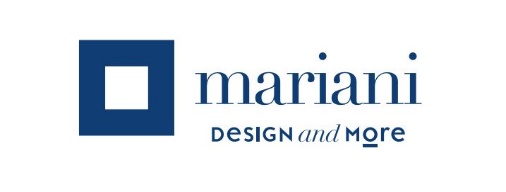 La casa della vitaOgni luogo può diventare casa ma la casa non è ogni luogo. Nella visione di Mariani Design and More la casa non è solo intesa come uno spazio delimitato da pareti: i suoi spazi sono invece abbracci colorati che accolgono e avvolgono chi ci vive ogni volta che entra. Spazi arredati per creare la sensazione irripetibile di essere in uno spazio amico e accogliente in cui si è se stessi, uno spazio dei sogni che si concretizza in una casa firmata dallo studio di architettura Mariani Design and More. La storia di Mariani ha origini antiche e prende le mosse da una piccola bottega artigiana creata nel 1928 nel cuore di Arluno da Ernesto Mariani, il fondatore di quella che oggi è la Mariani Design and More: un luogo intimo ma aperto a tutti coloro che amano la bellezza e il comfort dove trovare arredamenti di qualità creati dai migliori artigiani e produttori. Un posto in cui il Made in Italy è di casa. Da tre generazioni, Mariani Design and More propone soluzioni di design industriale di alta gamma, trasferendo da trent’anni le capacità artigianali delle origini nella difficile arte della progettazione chiavi in mano. Lo studio di architettura Mariani Design and More, nella figura dell’Architetto Maurizio Morazzoni e dell’Ingegnere Gaia Morazzoni, riserva ad ogni cliente un approccio intimo ed esclusivo in grado di interpretare e soddisfare le esigenze di ciascun committente. Mariani Design and More offre un servizio globale: dai progetti di costruzione e ristrutturazione di case e appartamenti a ristrutturazioni edilizie, progettazione d’impianti, assistenza alle pratiche edilizie e progettazione d’interni a 360° gradi collaborando con i più prestigiosi brand nel settore dell’arredamento. Progettare uno spazio significa entrare in sintonia con le persone che dovranno abitarlo e viverlo ed immaginarle nella loro routine giornaliera, mentre si rilassano sul divano o sono alle prese con un lavoro, o semplicemente avvolti dai profumi della cucina. Progettare significa immedesimarsi nella quotidianità, organizzare, arredare e decorare gli spazi che diventano il proprio “teatro di vita”, dove le persone sono i protagonisti di futuri racconti. Maurizio Morazzoni avrebbe voluto chiamarle tutte “Le mie case” per sottolineare la dedizione al progetto ed il legame che si instaura con il cliente: “Sul lavoro, cerco sempre di sintonizzare le mie idee con lo stile di vita del committente, interpretandone i bisogni e le aspettative. Arredamento, design d’interni e spazi esterni: il mio progetto parte dal cantiere ed arriva fino alla scelta dei complementi: oggetti, tappeti, biancheria per la casa e accessori che seleziono dalle collezioni di aziende prestigiose ma anche ideati appositamente per il cliente e realizzati su mio disegno da artigiani di fiducia. Penso sempre ad un edificio come ad un insieme, una “collezione” di oggetti dotati di un’estetica e una funzione ben precisa. Per questo ho fatto dei dettagli il mio punto di forza. E la forza delle case Mariani. Le mie case”.L’attività di progettazione a 360° gradi è al centro dei servizi di Mariani Design and More che segue il cliente a ogni passo, dai rilievi in cantiere ai disegni esecutivi, dall’idea alla ricerca dei materiali, alla preparazione delle pratiche burocratiche fino alla realizzazione chiavi in mano e su misura e alla relativa consegna, portata a termine da montatori qualificati che provvedono al montaggio e al collaudo dei prodotti. Il cliente si trasforma in un amico che immagina e discute ipropri desideri insieme all’architetto e all’ingegnere, due personalità le cui diverse competenze rappresentano proprio il punto di forza di Mariani: la completezza e la combinazione di visioni, da un lato più creative ed umanistiche, dall’altro più tecniche per garantire cosi al progetto una globalità dell’approccio. Mariani Design and More affianca il cliente nella scelta dell’arredamento completo di ogni ambiente della casa, seleziona suggerendo, ma senza stravolgerne la personalità, le soluzioni estetiche e funzionali più idonee alle sue esigenze. Ogni casa è lo specchio della persona che vi abita, riflette le sue conoscenze, le sue storie e i suoi sogni; tessuti, materiali e colori scelti rispecchiano un’intera vita vissuta ed ancora da vivere, decorata non solo con mobili e accessori ma con tutte le esperienze future. L’illuminazione e l’oggettistica fanno parte di una raccolta personale e sempre aggiornata dell’architetto Morazzoni, appassionato di arte e di decorazione. Così c’è un’esclusiva scelta di vasi, quadri, oggetti e stampe d’arredo che permettono al cliente di entrare in una vera e propria galleria d’arte dalla quale attingere per rendere la propria abitazione ancora più preziosa. Un luogo dedicato agli amici che nelle proprie case porteranno i dettagli accuratamente scelti e custoditi. Le tende, i plaid, i copriletti e i tappeti sono spesso realizzati proprio su disegno dell’architetto così come le porte, lampade e i tessuti sono parte integrante della proposta Mariani Design and More.  Mariani Home è un servizio esclusivo che unisce artigianalità e design all’insegna della sartorialità ed è riservato ai clienti Mariani più esigenti. Propone collezioni su misura di tendaggi e tappeti fabbricati con tessuti di produzione propria, realizzati con telai a mano, biancheria per la casa, comprensiva di teli da bagno, completi letto, coperte e plaid, rivestimenti di divani e poltrone con tessuti e finiture personalizzate. Mariani Home offre il sogno di tutti: una casa irripetibile, decorata esattamente come la vogliano i clienti, intima perché esclusivamente nostra. In tutti i sensi. I servizi offerti dalla studio di progettazione Mariani Design and More sono molteplici: è uno studio di architettura che si occupa di progetti di costruzione e ristrutturazione di case e appartamenti; offre un servizio chiavi in mano proponendosi come unico interlocutore dal progetto alla consegna della vostra casa; si occupa di ristrutturazioni edilizie che comprendono la scelta di materiali e finiture e i servizi di posa in opera e installazione; direzione dei lavori, supervisione tecnica e assistenza in cantiere; la progettazione di impianti che prevede la consulenza e l’installazione di impianti elettrici idraulici, climatizzazione e sistemi di sicurezza; assistenza tecnica che prevede l’apertura e il disbrigo di pratiche edilizie, assicurative, tutela del patrimonio immobiliare; arredamento completo con mobili dei migliori brand di design, illuminazione, tessili, complementi, bagno, home decor; e infine la Mariani Collection: un’inedita suite di arredi autoprodotta, ideata e distribuita dall’architetto Maurizio Morazzoni.Mariani Design and More offre quindi un servizio completo che ha come obiettivo finale quello di dare vita, forme ed energia a spazi, siano essi da costruire ex novo, da ristrutturare, da rivalorizzare o da arredare. Un unico interlocutore che segue tutte le risorse professionali coinvolte nel progetto, dalla messa in opera alla realizzazione.MARIANI DESIGN AND MORE Arluno - via Marconi, 12 (Italia)Milano - via Visconti di Modrone, 8 (Italia)Ph. +39 029017193www.marianidesign.it - info@arredamentimariani.it OGS SRL PUBLIC RELATIONS & COMMUNICATIONMilano - Via Koristka 3, (Italia)Ph. +39 023450605www.ogs.it  - info@ogs.it 